Da: Profª Danyelle de Cássia Ribeiro de OliveiraAo: Editor Chefe da Revista Brasileira de Atividade Física e SaúdeAssunto: Submissão de ManuscritoPrezado Editor,	Encaminho o artigo intitulado “PERFIL DOS PROFISSIONAIS QUE ATUAM NOS PROGRAMAS DE PROMOÇÃO DA SAÚDE DA ATENÇÃO BÁSICA, COM INTERVENÇÕES EM ATIVIDADE FÍSICA, DO ESTADO DO PERNAMBUCO”, à Revista Brasileira de Atividade Física e Saúde para apreciação junto à seção de Artigos Originais do Número Especial: “Pesquisa em programas e intervenções de promoção da atividade física no Sistema Único de Saúde”. O manuscrito tem caráter inédito e descreve o perfil dos profissionais, quanto às características sociodemográficas, tipo de formação assim como experiências vividas na Atenção Básica.  Além de identificar características sobre o quanto esses profissionais estão em busca de formação continuada para aperfeiçoamento pessoal e o quanto a gestão proporciona cursos de capacitação e educação permanente aos profissionais que atuam com intervenção em atividade física da Atenção Básica. Os dados desse estudo podem contribuir para a reorientação do serviço, além de reforçar a necessidade de aproximação das instituições de ensino com a gestão das políticas públicas a fim de contribuir para que as ações da PNPS sejam de fato efetivadas.Recife, 30 de novembro de 2015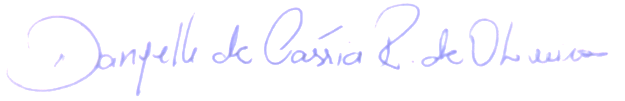 Danyelle de Cássia Ribeiro de Oliveira